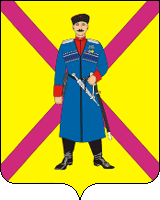 СОВЕТ СРЕДНЕЧЕЛБАССКОГО СЕЛЬСКОГО ПОСЕЛЕНИЯ ПАВЛОВСКОГО РАЙОНА   РЕШЕНИЕ                         от 21 апреля 2022 года                                                                                  №  44/122                                            поселок ОктябрьскийОб утверждении Перечня индикаторов риска нарушения обязательных требований при осуществлении муниципального контроля в сфере благоустройства на территории Среднечелбасского сельского поселения Павловского района     На основании пункта 25 части 1 статьи 16 Федерального закона от 06.10.2003 № 131-ФЗ «Об общих принципах организации местного самоуправления в Российской Федерации», Федерального закона от 31.07.2020г. № 248-ФЗ «О государственном контроле (надзоре) и муниципальном контроле в Российской Федерации», Положения о муниципальном контроле в сфере благоустройства на  территории Среднечелбасского сельского поселения Павловского района Устава Среднечелбасского сельского поселения Павловского района, с целью организации осуществления муниципального контроля в сфере благоустройства на территории Среднечелбасского сельского поселения Павловского района, Совет Среднечелбасского сельского поселения Павловского района р е ш и л:1. Утвердить  Перечень индикаторов риска нарушения обязательных требований при осуществлении муниципального контроля в сфере благоустройства на территории Среднечелбасского сельского поселения Павловского района и порядок их выявления (приложение № 1).    2. Поручить администрации Среднечелбасского сельского поселения Павловского района обнародовать настоящее решение путем размещения на сайте администрации Среднечелбасского сельского поселения Павловского района в информационно - телекоммуникационной сети «Интернет» и на информационных стендах, расположенных на территории Среднечелбасского сельского поселения Павловского района.     3. Контроль за выполнением настоящего решения возложить на постоянную    комиссию   Совета Среднечелбасского   сельского   поселения Павловского района по вопросам местного самоуправления, казачества, ветеранского движения, делам военнослужащих, миграции (Волынко В.В.)    4. Решение вступает в силу  после его официального обнародования и распространяется на правоотношения возникшие с  1 января 2022 года.Глава Среднечелбасского сельскогопоселения Павловского района                                                                  В.А.Жук   ПриложениеУТВЕРЖДЕНЫ решением Совета Среднечелбасского сельского поселенияПавловского района от 21.04.2022г.№ 44/122 Перечень индикаторов риска нарушения обязательных требований при осуществлении муниципального контроля в сфере благоустройства на территории Среднечелбасского сельского поселения Павловского района1. Индикаторами риска нарушения обязательных требований при осуществлении муниципального контроля в сфере благоустройства (далее – индикаторы риска) устанавливаются:	1) Невыполнение в установленный срок законного предписания контрольного органа об устранении выявленных нарушений обязательных требований.	2) Поступление в контрольный орган от органов государственной власти, органов местного самоуправления, юридических лиц, общественных объединений, граждан, из средств массовой информации сведений о действиях (бездействии), которые могут свидетельствовать о наличии нарушения обязательных требований и риска причинения вреда (ущерба) охраняемым законом ценностям.	3) Получение информации об истечении сроков проведения работ в соответствии с ордером (разрешением) на проведение земляных работ, проведении работ без ордера (разрешения) на их поведение.	4) Выявление признаков нарушения Правил благоустройства на территории Среднечелбасского сельского поселения Павловского района.2. Сбор, обработка, анализ и учет сведений об объектах контроля в целях определения индикаторов риска нарушения обязательных требований осуществляется органом муниципального контроля без взаимодействия с контролируемыми лицами. При выявлении индикаторов риска нарушения обязательных требований органом муниципального контроля могут использоваться сведения, характеризующие уровень рисков причинения вреда (ущерба), полученные с соблюдением требований законодательства Российской Федерации из любых источников, обеспечивающих их достоверность, в том числе в ходе проведения профилактических мероприятий, контрольных мероприятий, от государственных органов, органов местного самоуправления и организаций в рамках межведомственного информационного взаимодействия, из отчетности, предоставление которой предусмотрено нормативными правовыми актами Российской Федерации, по результатам предоставления гражданам и организациям муниципальных услуг, из обращений контролируемых лиц, иных граждан и организаций, из сообщений средств массовой информации, а также сведения, содержащиеся в информационных ресурсах, в том числе обеспечивающих маркировку, прослеживаемость, учет, автоматическую фиксацию информации, и иные сведения об объектах контроля.Глава Среднечелбасского сельскогопоселения Павловского района                                                              В.А.Жук